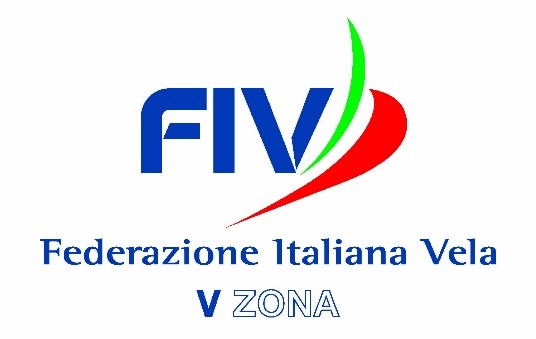 È VELA IN CAMPANIA 2023 - “PREMIO EOLO” SALA ITALIA  MOSTRA D’OLTREMARE - NAPOLI  ore 17:00 15  febbraio 2024 ATLETI VINCITORI DI MEDAGLIE AI CAMPIONATI ITALIANI EUROPEI e MONDIALI 2023 ALTURANome e CognomeTitoloSocietàGiuseppe MontellaCampione Mondiale Club Swan 50CRVIGianPaolo GalloroCampione Mondiale Club Swan 50CNPAlberto GrippoCampionato Europeo Maxi 1° classificatoCampionato Europeo ORC1° classificatoRYCCSPaolo CianCampionato Europeo Maxi 2° classificatoCampionato Mondiale militare 2° classificatoLNI NAAlla memoria di Vincenzo De Blasio armatore Scugnizza 2° Campionato Europeo ORC classe C2° Campionato Italiano ORC classe CCCNGiuseppe Puttini3° classificato Campionato Europeo maxiLNI VEFabio Montefusco Campione Italiano Platu 25 Campionato Mondiale militare 2° classificato  Campionato Europeo maxi 3° classificatoCNMLCentro Velico d’Altura della Marina Militare di Napoli Campionato Mondiale J24 2° Marina Militare 